Dział Zamówień Publicznych					Grodzisk Maz., dn. 17.06.2020 r.SPS – V.262.37.2020                                                                                                Wg. rozdzielnikaDot. postępowania na: dostawę odzieży roboczej i obuwia  dla Szpitala Zachodniego w Grodzisku Mazowieckim.                                               Nr sprawy  463/4-8/2020Zgodnie z Art. 4 pkt. 8 ustawy – Prawo zamówień publicznych zapraszamy do złożenia do dnia 25.06.2020 r. aktualnej oferty na  dostawę odzieży ochronnej i obuwia dla pracowników Szpitala Zachodniego w Grodzisku Mazowieckim zgodnie z opisem przedmiotu zamówienia – załącznik nr 5.Termin realizacji zamówienia:Termin wykonania zamówienia: w okresie 3 miesięcy od daty podpisania umowy – realizacja sukcesywna w ciągu maksymalnie 10 dni roboczych od daty otrzymania zamówienia jednostkowego.Miejsce realizacji zamówienia: Szpital Zachodni w Grodzisku Mazowieckim, ul. Daleka 11. INFORMACJA O WYMAGANYCH DOKUMENTACH Wypełniony i podpisany „Formularz Ofertowy" i „Cenowy” stanowiący Załącznik nr 1 i 2 do Zapytania Ofertowego.Aktualny odpis z właściwego rejestru albo aktualne zaświadczenie o wpisie do ewidencji działalności gospodarczej lub inny dokument uprawniający do prowadzenia działalności w zakresie przedmiotu zamówienia (kopia poświadczona przez Wykonawcę za zgodność z oryginałem).Dane do kontaktu (Tel. E-mail itp.).Certyfikat zgodności z Polską Normą PN-P – 84525;1998 zgodnie z dyrektywą 89/686/EWG (Odzież medyczna – kategoria I) wystawiony przez np. Polskie Centrum Badań i Certyfikacji (PCB i C) lub przez inną niezależną, akredytowaną jednostkę jak np. Instytut Włókiennictwa.Certyfikat Oeko Tex Standard 100 na zastosowaną w odzieży tkaninę wystawiony przez producenta tkaniny – świadczący o przyjazności tkaniny dla skóry oraz, że nie zawiera substancji chemicznych m.in. pestycydów, chloro-fenoli, formaldehydu, barwników alergizujących, zabronionych barwników azotowych ekstrahowanych metali ciężkich, wydany przez Instytut Włókiennictwa lub równoważny; Kartę techniczną tkanin użytych do produkcji odzieży wystawioną przez producenta tkanin z opisem uszycia w celu potwierdzenia składu i gramatury, mechacenia i wytrzymałości na rozciąganie;Do oferty obuwia należy dołączyć Certyfikat zgodności z Polską Normą PN-EN 347 znak bezpieczeństwa CE kategorii I zgodnie z dyrektywą 89/686/EWG  (obuwie medyczne – kategoria I) wystawiony przez np. Polskie Centrum Badań i Certyfikacji (PCB i C) potwierdzający zgodność z normą : PN-EN ISO 20347Atesty wydane przez: Instytut Przemysłu Skórzanego, Centralny Instytut Ochrony Pracy w Warszawie. Do oferty należy dołączyć katalog/prospekt z proponowanymi wzorami obuwia z dokładnym opisem potwierdzającym spełnienie wymaganych parametrów określających zgodność wizualną oferowanego obuwia z opisem zawartym w SIWZ w zakresie cech widocznych, rodzaj cholewki, rodzaj podeszwy, sposób łączenia cholewki z podeszwą itp.  Jednocześnie należy podać numer strony materiałów informacyjnych, na której wymagane parametry są potwierdzone oraz zaznaczyć (np. zakreślaczem) w katalogach/prospektach minimum po 2 propozycje do każdego rodzaju obuwia. Do oferty należy dołączyć katalog lub prospekt z wyraźnymi zdjęciami w kolorze z proponowanymi wzorami odzieży minimum po dwa rodzaje dla każdej pozycji, powinny zawierać opis oferowanego przedmiotu zamówienia, potwierdzający spełnienie wymaganych parametrów, określający: sposób zapinania, czy posiadają kieszenie, sposób wykończenia dekoltów oraz zalecaną technologię prania. Jednocześnie należy podać nr stron materiałów informacyjnych, na, których wymagane parametry są potwierdzone oraz zaznaczone (np. zakreślaczem) w katalogu czy prospekcie proponowane wzory. Odzież ma być przedstawiona wyraźnie w katalogu/prospekcie/ zdjęciu dając możliwość porównania i sprawdzenia opisu odzieży Zamieszczonego w Opisie przedmiotu zamówienia – Załącznik nr 5. Nie dopuszcza się rysunków technicznych odzieży.W przypadku braku powyższych dokumentów oferta zostanie odrzucona jako nie spełniająca wymogów Zamawiającego;INFORMACJE O SPOSOBIE POROZUMIEWANIA SIĘ ZAMAWIAJĄCEGO Z WYKONAWCAMI. Wykonawca może zwrócić się do Zamawiającego z zapytaniem kierując je na piśmie. Zamawiający udzieli wyjaśnień niezwłocznie, jednak nie później niż na 2 dni przed upływem terminu składania ofert, - pod warunkiem że wniosek o wyjaśnienie wpłynął do zamawiającego nie później niż do końca dnia, w którym upływa połowa wyznaczonego terminu składania ofert.Wyjaśnienia zostaną umieszczone na stronie internetowej zamawiającego.Wszelkie pytania dotyczące prowadzonego postępowania należy kierować faksem  lub drogą elektroniczną, nr faksu, adres e-mail Zamawiającego:Grażyna Bębenek: tel: 22 755 91 15;	fax: 22 755 91 10 adres e-mail: zp.bebenek@szpitalzachodni.plod poniedziałku do piątku w godz. 8.00 – 14.00.TERMIN ZWIĄZANIA OFERTĄWykonawcy są związani ofertą przez okres 30 dni. Bieg terminu rozpoczyna się wraz z upływem terminu składania ofert.OPIS SPOSOBU PRZYGOTOWYWANIA OFERTYWszelkie koszty związane z przygotowaniem i złożeniem oferty ponosi Wykonawca.Oferta musi odpowiadać treści i wymaganiom określonym w niniejszym zapytaniu ofertowym.Zamawiający nie dopuszcza składanie ofert częściowych.Zamawiający nie dopuszcza składania ofert wariantowych.Każdy oferent może złożyć tylko jedną ofertę.Oferta winna być sporządzona na „Formularzu Ofertowym” stanowiącym Załącznik Nr 1 do Zapytania Ofertowego, bądź w takiej samej formie merytorycznej.Ofertę należy złożyć w Samodzielnym Publicznym Specjalistycznym Szpitalu Zachodnim,
05-825 Grodzisk Mazowiecki, ul. Daleka 11 – w kancelarii (pok. Nr 50) nie później niż do dnia do dnia 25.06.2020 r. do godz. 10.00.z napisem: „Dostawa odzieży ochronnej i obuwia”. OPIS KRYTERIÓW, KTÓRYMI ZAMAWIAJĄCY BĘDZIE SIĘ KIEROWAŁ PRZY WYBORZE OFERTY.Cena brutto  z VAT - 100%,  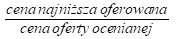 K1 = × 100 pkt Punkty zostaną zaokrąglone do dwóch miejsc po przecinku.Jeżeli nie można będzie wybrać oferty najkorzystniejszej z uwagi na to, że dwie lub więcej ofert przedstawia taką samą cenę  Zamawiający wezwie wykonawców, którzy złożyli te oferty do złożenia w terminie określonym przez zamawiającego ofert dodatkowych.Wykonawcy składając oferty dodatkowe nie mogą zaoferować cen wyższych, niż ceny zaoferowane w złożonych ofertach.Jeżeli zostanie złożona oferta, której wybór prowadziłby do powstania obowiązku podatkowego Zamawiającego zgodnie z przepisami o podatku od towarów i usług, w zakresie dotyczącym wewnątrzwspólnotowego nabycia towarów, Zamawiający w celu oceny takiej oferty dolicza do przedstawionej w niej ceny podatek od towarów i usług, który miałby obowiązek wpłacić zgodnie z obowiązującymi przepisami. Nie dopuszcza się podawania ceny w walutach obcych.Cena oferty powinna być podana w złotych polskich (PLN) z dokładnością do drugiego miejsca po przecinku. Rozliczenia pomiędzy Zamawiającym i Wykonawcą będą prowadzone w złotych polskich.ŚRODKI ODWOŁAWCZE.Zamawiający nie przewiduje procedury odwoławczej dotyczącej niniejszego postępowania przetargowego.Spis załączników do Zapytania Ofertowego stanowiących jego integralną część: Załącznik Nr 1 – Formularz OfertowyZałącznik Nr 2 – Formularz cenowyZałącznik nr 3 – Oświadczenie Załącznik Nr 4 – Wzór UmowyZałącznik Nr 5 – Opis przedmiotu zamówienia                                                                                                                                      ………………………………………….Załącznik  Nr 1      Pieczątka firmowa Wykonawcy										                                    O F E R T ANazwa i siedziba Wykonawcy. ................................................................................................................................................................................................................................................................................................................................Numer telefonu / faxu ………………………………………………..........................………………Adres e-mail .........................................................................................................................................Numer NIP i Regon …………………………………………………….........................……………Do: nazwa i siedziba ZamawiającegoSamodzielny Publiczny Specjalistyczny Szpital Zachodni im. św. Jana Pawła II05-825 Grodzisk Mazowiecki, ul. Daleka 11Nawiązując do zaproszenia do wzięcia udziału w zapytaniu ofertowym na dostawę odzieży ochronnej i obuwia dla pracowników Szpitala Zachodniego w Grodzisku Mazowieckim.1. A. Oferuję wykonanie zamówienia      -  za cenę  (netto)   .....................................   zł.    -  podatek VAT      ...................................   zł.    -  cena brutto          ...................................   zł.       Słownie brutto:  .................................................................................................................       ................................................................................................................................złotych wyliczoną na podstawie  wypełnionego FORMULARZA CENOWEGO – zał. Nr ...... w terminie: 3 miesięcy od daty podpisania umowy – dostawy sukcesywne na podstawie zamówień jednostkowych realizowanych w ciągu 10 dni roboczych od otrzymania zamówienia jednostkowego (min. wielkość zamówienia jednostkowego – 5 szt.), C. przy warunkach płatności ........ dni. / wymagany termin płatności min 60 dni , pożądany termin płatności 90 dni /.2. Oświadczam, że uważam się za związanym(ą) niniejszą ofertą przez czas wskazany w zapytaniu ofertowym.3. Oświadczam, że akceptuję ogólne i szczegółowe warunki umowy i zobowiązuję się w przypadku wyboru mojej oferty do zawarcia umowy na warunkach w tej umowie i mojej ofercie określonych, w miejscu i terminie wyznaczonym przez Zamawiającego.Imię, nazwisko i stanowisko osoby upoważnionej do podpisania umowy :......................................................................................................Imię i nazwisko osoby odpowiedzialnej za realizację zamówień :......................................................................................................Oświadczam, że dostawa/usługa będzie wykonywana zgodnie z ogólnie obowiązującymi przepisami i zasadami w zakresie bezpieczeństwa i higieny pracy oraz ochrony środowiska.Wykonawca informuje, że (niepotrzebne skreślić):wybór oferty nie będzie prowadzić do powstania u Zamawiającego obowiązku podatkowego;wybór oferty będzie prowadzić do powstania u Zamawiającego obowiązku podatkowego w odniesieniu do następujących towarów / usług: …………………………………………Wartość towaru / usług powodująca obowiązek podatkowy u Zamawiającego to ………… zł netto*.* dotyczy Wykonawców, których oferty będą generować obowiązek doliczania wartości podatku VAT do wartości netto oferty, tj. w przypadku:- wewnątrzwspólnotowego nabycia towarów,- mechanizmu odwróconego obciążenia, o którym mowa w art. 17 ust. 1 pkt. 7 i ustawy o podatku od towarów i usług,- importu usług lub importu towarów, z którymi wiąże się obowiązek doliczenia przez Zamawiającego przy porównywaniu cen ofertowych podatku VAT.Załączniki do oferty:	(1)  …........................................................................................	(2)  ….......................................................................................	(3)   ….......................................................................................	(4)  ……………………………………………………………	(5)  …………………………………………………………………………………………..……………………..                             ….........................................................Miejscowość, data                                                                                    Podpis i pieczątka upoważnionegoprzedstawiciela WykonawcyZałącznik nr 2      Pieczątka firmowa WykonawcyFORMULARZ  CENOWY                                                                                                                         ………………………………..                                                                                                                              Podpis upoważnionego                                                                    przedstawiciela WykonawcyZałącznik Nr 3OŚWIADCZENIE O NIEPODLEGANIUWYKLUCZENIU Z POSTĘPOWANIANazwa Wykonawcy ………………………………………………………………….Adres Wykonawcy …………………………………………………………………..Numer telefonu / faxu ……………………………………………………………….Adres e-mail ................................................................................................................Numer NIP i Regon ………………………………………………………………….Z postępowania o udzielenie zamówienia publicznego wyklucza się :wykonawcę, wobec którego orzeczono tytułem środka zapobiegawczego zakaz ubiegania się o zamówienia publiczne;wykonawców, którzy należąc do tej samej grupy kapitałowej, w rozumieniu ustawy z dnia 16 lutego 2007 r. o ochronie konkurencji i konsumentów (Dz. U. z 2015 r. poz. 184, 1618 i 1634), złożyli odrębne oferty, oferty częściowe lub wnioski o dopuszczenie do udziału w postępowaniu, chyba że wykażą, że istniejące między nimi powiązania nie prowadzą do zakłócenia konkurencji w postępowaniu o udzielenie zamówienia.”,wykonawcę, który w sposób zawiniony poważnie naruszył obowiązki zawodowe, co podważa jego uczciwość, w szczególności gdy wykonawca w wyniku zamierzonego działania lub rażącego niedbalstwa nie wykonał lub nienależycie wykonał zamówienie, co zamawiający jest w stanie wykazać za pomocą stosownych środków dowodowych;OŚWIADCZAM, ŻE NIE PODLEGAM WYKLUCZENIU Z POSTĘPOWANIA O UDZIELENIE ZAMÓWIENIA NA PODSTAWIE ART. 24 USTAWY..........................................................................Podpis upoważnionegoprzedstawiciela WykonawcyZałącznik nr 4Ogólne i szczegółowe warunki umowyZamawiający załącza projekt umowy określającej warunki, na jakich realizacja zamówienia zostanie powierzona wybranemu w niniejszym postępowaniu Wykonawcy. UMOWA  NR ................. zawarta w dniu ..........2020 roku w Grodzisku Mazowieckim pomiędzy:Samodzielnym Publicznym Specjalistycznym Szpitalem Zachodnim im. św. Jana Pawła II w Grodzisku Mazowieckim przy ulicy Dalekiej 11, wpisanym do Krajowego Rejestru Sądowego  pod numerem KRS 0000055047, oznaczony numerami NIP 529-10-04-702, REGON 000311639, zwanym dalej w treści  umowy Zamawiającym, reprezentowanym przez:1. Dyrektora Szpitala Zachodniego                              - p. ......................................aFirmą ..........................................................................................................................  zarejestrowaną w ............................ pod Nr KRS ................., Nr NIP ................. Nr Regon .................. , zwaną w dalszej części Umowy Wykonawcą, reprezentowaną przez:  .............................................Umowa została zawarta w oparciu o przepisy art. 4 pkt 8 Ustawy - Prawo zamówień publicznych                                                                         § 1  1.Przedmiotem umowy jest dostawa .......................................................  2.Szczegółowo przedmiot umowy określony jest w  zał. nr 1 do niniejszej umowy będącym jej     integralną częścią.  3.Przewidziane ilości asortymentu są maksymalne, a Zamawiający może zakupić mniej     i Wykonawcy nie służą żadne roszczenia z tego tytułu.   4.Zamawiający zastrzega możliwość zamiany ilości asortymentu w ramach wartości umowy.  5.Zamawiający dopuszcza możliwość przedłużenia realizacji umowy w przypadku gdy ilości     określone w załączniku nr 1 do umowy nie zostaną wykorzystane w trakcie obowiązywania     umowy.  6.Zmiany określone w pkt. 4, 5 muszą być potwierdzone stosownym aneksem .§ 2 1.  Cena umowy wynosi ............................. zł brutto      (słownie…………………………………złotych brutto.)2.	W cenie określonej w ust.1 zawarte są wszelkie koszty związane z realizacją niniejszej umowy, m.in.: zakupu, transportu, ubezpieczenia, pakowania i znakowania, a także należnych opłat wynikających z polskiego prawa  podatkowego i Kodeksu Celnego.3. W przypadku zmiany stawki podatku VAT w ramach niniejszej umowy zmiana stawki  następuje z dniem wejścia w życie aktu prawnego zmieniającego stawkę .4. Strony zgodnie oświadczają, że w przypadku zapłacenia przez Zamawiającego podatku VAT wynikłego z faktu, iż Wykonawca nie poinformował Zamawiającego, iż obowiązek podatkowy go nie dotyczy, Wykonawca zwróci równowartość zapłaconej kwoty podatku Zamawiającemu.§ 3Wykonawca zrealizuje przedmiot umowy w terminie 3 miesięcy od daty podpisania umowy. Dostawa będzie realizowana sukcesywnie na podstawie zamówień jednostkowych realizowanych w ciągu 10 dni roboczych od chwili zgłoszenia.Zamawiający wymaga, aby towar wyszczególniony w zamówieniu jednostkowym dostarczony był w całości jednorazowo.§ 4Należność za przedmiot umowy zostanie zapłacona przez Zamawiającego na podstawie faktury VAT, wystawionej przez Wykonawcę po podpisaniu przez strony umowy dokumentu dostawy przedmiotu umowy.Zapłata należności za przedmiot umowy nastąpi w terminie do .... dni od złożenia faktury u Zamawiającego wraz z dokumentem dostawy . Należność za przedmiot umowy będzie przekazana na konto wskazane przez Wykonawcę na fakturze .                                               § 5Zamawiający ustanawia osoby upoważnione do prawidłowego wykonania przedmiotu umowy (składanie zamówień jednostkowych ) oraz potwierdzenia dokumentu dostawy – …..................................................................................................................Wykonawca ustanawia p. ................................... jako osobę odpowiedzialną za realizację przedmiotu umowy.§ 6Wykonawca gwarantuje, że dostarczony przedmiot umowy jest nowy, kompletny a także wolny od wad materiałowych oraz gotowy do użytku bez żadnych dodatkowych zakupów .§ 71. Wykonawca płaci Zamawiającemu następujące kary umowne:w wysokości 10% ceny brutto niezrealizowanej części umowy, gdy Wykonawca odstąpi od umowy z własnej winy;w wysokości 0,1% wartości brutto niezrealizowanej dostawy za każdy rozpoczęty dzień opóźnienia w realizacji przedmiotu umowy określony w § 3 umowy, jednak nie więcej niż 10% wartości niezrealizowanej dostawy. w wysokości 10 % ceny brutto niezrealizowanej części umowy gdy zamawiający odstąpi od umowy w przypadku określonym w § 9 ust 3 niniejszej umowy .2. W przypadku zawinionej przez Wykonawcę zwłoki w realizacji przedmiotu umowy ustalone ceny nie tracą ważności.3. Za przekroczenie terminu płatności określonego § 4 ust. 2 umowy za zrealizowany przedmiot umowy Wykonawca może naliczyć odsetki w wysokości ustawowej.§ 81. W przypadku stwierdzenia wad ilościowych lub jakościowych w dostarczonym przedmiocie umowy Zamawiający niezwłocznie zawiadomi Wykonawcę o powyższym fakcie przesyłając pisemną reklamację.2. Wykonawca zobowiązany jest do załatwienia reklamacji w terminie 5 dni od  daty zgłoszenia reklamacji.3. Zamawiającemu przysługuje prawo odmowy przyjęcia dostarczonego przedmiotu umowy i odstąpienia od umowy w przypadku:a) dostarczenia przedmiotu umowy złej jakości i z wadami,b) dostarczenia materiałów niezgodnych z przedmiotem umowy.§ 9Zmiana treści umowy wymaga formy pisemnej pod rygorem nieważności.Zakazuje się istotnych zmian postanowień zawartej umowy w stosunku do treści oferty, na podstawie której dokonano wyboru Wykonawcy z zastrzeżeniem zapisów niniejszej umowy. W razie wystąpienia istotnej zmiany okoliczności powodującej, że wykonanie umowy nie leży w interesie publicznym, czego nie można było przewidzieć w chwili zawarcia umowy, Zamawiający może odstąpić od umowy w terminie 30 dni od powzięcia wiadomości o powyższych okolicznościach.W takim wypadku Wykonawca może żądać jedynie wynagrodzenia należnego mu z tytułu wykonania części umowy.4.Wierzytelności wynikające z umowy nie mogą być przekazywane osobie trzeciej bez zgody   Zamawiającego.§ 101. Koszty finansowej obsługi umowy w Banku Zamawiającego ponosi Zamawiający a w Banku Wykonawcy ponosi Wykonawca.2. Odprawa celna leży po stronie Wykonawcy.§ 11W sprawach nie uregulowanych niniejszą umową mają zastosowanie przepisy Kodeksu Cywilnego oraz zapisy zapytania ofertowego i oferty.§ 121. Wszelkie spory wynikające z realizacji niniejszej umowy rozstrzygane będą na zasadach wzajemnych negocjacji przez wyznaczonych pełnomocników.Jeżeli strony umowy nie osiągną kompromisu wówczas sporne sprawy kierowane będą do Sądu właściwego dla siedziby Zamawiającego.3. W sprawach spornych obowiązują przepisy prawa polskiego.§ 13Umowę sporządzono w trzech jednobrzmiących egzemplarzach, dwa dla Zamawiającego i jeden dla Wykonawcy.	ZAMAWIAJĄCY:					WYKONAWCA:Załącznik nr 5OPIS PRZEDMIOTU ZAMÓWIENIANiespełnienie wymaganych parametrów skutkować będzie odrzuceniem oferty jako nie spełniającej wymagań.Tkaniny zastosowane do produkcji powinny umożliwiać pranie odzieży w temperaturch 60°C -  90°C – oświadczenie dostawcy;Tkaniny zastosowane do produkcji powinny posiadać odporność na odbarwienie – oświadczenie dostawcy;Odzież powinna być wykonana z wyjątkową starannością, ściegi krawieckie powinny być proste, ciągłe, nieprzerwane w jednakowej odległości od brzegów tkaniny. Szwy w miejscach zespoleń różnych części odzieży jak i przy podwinięciach nie powinny powodować ściągania i zmarszczenia tkaniny.Guziki, napy oraz zamki błyskawiczne zastosowane w ubranich powinny charakteryzować się odpornością na wysoką temperaturę przemysłowych urządzeń do prasowania.Oferowane wzory powinny być prezentowane we wszystkich rozmiarach. Do oferty powinny być załączone tabele rozmiarowe (zawierające: wzrost, obwód klatki piersiowej, pasa, bioder, talii);Obuwie na spodach przeciwpoślizgowych z profilem ortopedycznym wykonane ze skór naturalnych wykończonych powłokami umożliwiającymi ich dezynfekcję oraz łatwe utrzymanie w czystości przy użyciu ogólnie dostęnych środków dezynfekcyjno – myjących;Wyściólki impregnowane powierzchniowo preparatem bakteriobójczym i grzybobójczym;Obuwie z podeszwami odpornymi na oleje, tłuszcze roślinne i zwierzęce;Obuwie powinno być wykonane z wyjątkową starannością, ściegi powinny być proste, ciągłe, nieprzerwane w jednakowej odległości od brzegów. Szwy w miejscach zespoleń różnych części obuwia jak i przy podwinięciach nie powinny powodować ściągania i zmarszczenia skóry.Do produkcji obuwia należy zastosować skóry, materiały i dodatki najlepszej jakości, gwarantujące wysoką jakość gotowego wyrobu.Wymagana jest pełna rozmiarówka damska (34-42) i męska (39-47);L.p.Nazwa produktu IlośćJ. m. Cena jedn. op. netto zł.Cena nettozł.VAT%VATzł.Cena bruttozł.1.2.3.4.itdLpPrzedmiot zamówieniaOpis zamówienia1Garsonka: góra + spódnicaGóra:Żakiet– tkanina biała: skład 50% poliester 50% włókno Lyocell spolt 2/1, gramatura 190-195 g/mkw, certyfikowana Oeko Tex Standart 100,  mechacenie ISO 12945-3, dopuszczalna temperatura prania 60 stopni, kurczliwość po 5 praniach max 3%, wytrzymałość na rozciąganie ( wg. ISO 13934-1) osnowa 800N wątek 400N- krój:  w opcji : rękaw długi , 3/4 lub krótki; zapinany na napy,wykńczenie dekoltu: z plisą przy szyi i efektownym wykończeniem dekoltu i rękawów;  z efektownym wykończeniem dekoltu i rękawów;  ze stójką zapinany na kryte napy;dół żakietu: prosty, długość zakrywająca biodra, model wygodny, dopuszczalny lekko dopasowany, dwie dolne kieszenie, jedna na piersi.Bluza:- tkanina biała: skład 50% poliester 50% włókno Lyocell spolt 2/1, gramatura 190-195 g/mkw, certyfikowana Oeko Tex Standart 100,  mechacenie ISO 12945-3, dopuszczalna temperatura prania 60 stopni, kurczliwość po 5 praniach max 3%, wytrzymałość na rozciąganie ( wg. ISO 13934-1) osnowa 800N wątek 400N- krój: klasyczna odcinana na piersi, dekolt wykończony plisą, dwie dolne kieszenie i jedna na dole, rękaw krótki, długość bluzy +/- zakrywająca biodra, model wygodny, dopuszczalny lekko dopasownayDół:Spódnica-  tkanina biała: 50% bawełny 50% poliester splot satynowy 4/1, gramatura 200- 220 g/mkw,  certyfikowana Oeko Tex Standard 100, dopuszczalna tenperatura prania 85 stopni, kurczliwość max 3%, mechacenie ISO 12945 – 4, wytrzymałość na rozciąganie wg ISO 13934-1, osnowa 1175N wątek – 650 N - krój: ołówkowa rozcięcie z tyłu, gumki po bokach, zapinana na zamek i guzik z tyłu, długość +/- do kolan; biodrówka z dzianiną z tyłu i po bokach, rozcięcie z tyłu, długość +/- do kolan.2Spodnium damskie: góra + spodnieGóra:Żakiet– tkanina biała: skład 50% poliester 50% włókno Lyocell spolt 2/1, gramatura 190-195 g/mkw, certyfikowana Oeko Tex Standart 100,  mechacenie ISO 12945-3, dopuszczalna temperatura prania 60 stopni, kurczliwość po 5 praniach max 3%, wytrzymałość na rozciąganie ( wg. ISO 13934-1) osnowa 800N wątek 400N- krój:  w opcji : rękaw długi , 3/4 lub krótki; zapinany na napy,wykńczenie dekoltu: z plisą przy szyi efektownym wykończeniem dekoltu i rękawów;  z efektownym wykończeniem dekoltu i rękawów;  ze stójką zapinany na kryte napy;dół żakietu: prosty, długość zakrywająca biodra, model wygodny, dopuszczalny lekko dopasowany, dwie dolne kieszenie, jedna na piersi.Bluza:- tkanina biała: skład 50% poliester 50% włókno Lyocell spolt 2/1, gramatura 190-195 g/mkw, certyfikowana Oeko Tex Standart 100,  mechacenie ISO 12945-3, dopuszczalna temperatura prania 60 stopni, kurczliwość po 5 praniach max 3%, wytrzymałość na rozciąganie ( wg. ISO 13934-1) osnowa 800N wątek 400N- krój:  klasyczna odcinana na piersi, dekolt wykończony plisą, dwie dolne kieszenie i jedna na dole, rękaw krótki, długość bluzy +/- zakrywająca biodra, model wygodny, dopuszczalny lekko dopasownayDół:Spodnie- tkanina biała: 50% bawełny 50% poliester splot satynowy 4/1, gramatura 200- 220 g/mkw,  certyfikowana Oeko Tex Standard 100, dopuszczalna tenperatura prania 85 stopni, kurczliwość max 3%, mechacenie ISO 12945 – 4, wytrzymałość na rozciąganie wg ISO 13934-1, osnowa 1175N wątek – 650 N lub tkanina biała: 65% poliester, 32% bawełna, 3% Elastilefin splot 2/1, gramatura 210-215 g/mkw, certyfikowana Oeko Tex Standart 100, dopuszczalna temperatura prania 60 stopni, kurczliwość po 5 praniach max +/- 2%, mechacenie ISO 12945 – 3/4, wytrzymałość na rozciąganie wg ISO 13934-1 osnowa 1000N wątek 550N,- krój: opcje: klasyczne  (z gumką z tyłu nieznacznie zwężane nogawki,dwie kieszenie wpuszczane po bokach); wiązane na sznureczki z przodu (gumka w pasie, dwie kieszenie naszywane z przodu); z dzianiną w pasie tylko tkanina strech (wąskie nogawki, dwie kieszenie wpuszczane po bokach, dwie kieszenie naszywane z tyłu) zapięcie na zamek i guzik3Fartuch klasycznyFartuch damski: - tkanina biała: 50% bawełny 50% poliester splot satynowy 4/1, gramatura 200- 220 g/mkw,  certyfikowana Oeko Tex Standard 100, dopuszczalna tenperatura prania 85 stopni, kurczliwość max 3%, mechacenie ISO 12945 – 4, wytrzymałość na rozciąganie wg ISO 13934-1, osnowa 1175N wątek – 650 N- krój : długi klasyczny (z kołnierzem, lekko dopasowany zaszewkami z tyłu, dwie dolne kieszenie, jedna na piersi, z cięciami bocznymi) rękaw długi, zapinany na napyFartuch męski:- tkanina biała: 50% bawełny 50% poliester splot satynowy 4/1, gramatura 200- 220 g/mkw,  certyfikowana Oeko Tex Standard 100, dopuszczalna tenperatura prania 85 stopni, kurczliwość max 3%, mechacenie ISO 12945 – 4, wytrzymałość na rozciąganie wg ISO 13934-1,osnowa 1175N wątek – 650 N- krój: klasyczny z kołnierzem, lekko dopasowany do sylwetki, długość +/- przed kolana, rękaw długi, zapinany na napy4Fartuch 3/4 (rękaw krótki lub długi)Fartuch damski: - tkanina biała: 50% bawełny 50% poliester splot satynowy 4/1, gramatura 200- 220 g/mkw,  certyfikowana Oeko Tex Standard 100, dopuszczalna tenperatura prania 85 stopni, kurczliwość max 3%, mechacenie ISO 12945 – 4, wytrzymałość na rozciąganie wg ISO 13934-1, osnowa 1175N wątek – 650 N - krój: klasyczny z kołnierzem , lekko dopasowany zaszewkami z tyłu, dwie dolne kieszenie, jedna na piersi; rękaw długi lub krótki; zapinany na napy5Garnitur męski: marynarka + spodnieGóra:- tkanina biała : skład 50% poliester 50% włókno Lyocell spolt 2/1, gramatura 190-195 g/mkw, certyfikowana Oeko Tex Standart 100,  mechacenie ISO 12945-3, dopuszczalna temperatura prania 60 stopni, kurczliwość po 5 praniach max 3%, wytrzymałość na rozciąganie ( wg. ISO 13934-1) osnowa 800N wątek 400N- krój: marynarka klasyczna ( z kołnierzem, lekko dopasowana do sylwetki, dwie dolne kieszenie i jedną na piersi, krój zapewniający odpowiednią swobodę ruchu ramion, długość +/-  zakrywająca biodra) zapinana na napy, rękaw krótki lub długi; marynarka ze stójką ( delikatnie dopasowana do sylwetki, dwie dolne kieszenie i jedna na piersi, krój zapewniający odpowiednią swobodę ruchu ramion, długość +/-  zakrywająca biodra) zapinana na napy, rękaw długi lub krótki; bluza (luźna dwie dowlne kieszenie, jedna na piersi, rozcięcia po bokach , długość +/-  zakrywająca biodra) krótki rękawDół:Spodnie- tkanina biała: 50% bawełny 50% poliester splot satynowy 4/1, gramatura 200- 220 g/mkw,  certyfikowana Oeko Tex Standard 100, dopuszczalna tenperatura prania 85 stopni, kurczliwość max 3%, mechacenie ISO 12945 – 4, wytrzymałość na rozciąganie wg ISO 13934-1, osnowa 1175N wątek – 650 N lub tkanina biała: 65% poliester, 32% bawełna, 3% Elastilefin splot 2/1, gramatura 210-215 g/mkw, certyfikowana Oeko Tex Standart 100, dopuszczalna temperatura prania 60 stopni, kurczliwość po 5 praniach max +/- 2%, mechacenie ISO 12945 – 3/4, wytrzymałość na rozciąganie wg ISO 13934-1 osnowa 1000N wątek 550N,- krój: klasyczne gumki po bokach ( dwie kieszenie wpuszczane, zaszewki z przodu, zwężane nogawki); wiązane na sznureczki z przodu ( gumka w pasie, dwie kieszenie naszywane z przodu) zapięcie na zamek oraz guzik6T-shirt damski i męski (koszulka polo x 2szt + spodnie)Góra:Damska:- tkanina biała: 100% bawełna, gramatura 200g/m2, temperatura prania 60°C;- krój: z prążkowanym kołnierzem i mankietami, plisa z dwoma guzikami w kolorze materiału, rozcięcie na dole, ozdobne szwy overlock;  deliktanie taliowana, zapinana na trzy guziki w kolorze materiałuMęska:- tkanina biała: 100% bawełna, gramatura 200g/m2, temperatura prania 60°C;- krój: z prążkowanym kołnierzem i mankietami, plisa z dwoma guzikami w kolorze materiału, rozcięcie na dole, ozdobne szwy overlock; dopsaowany krój, płaskie szwy na końcach rękawów i kołnierzu, zapinana na trzy guziki w kolorze materiału.Spodnie:Damskie:tkanina biała: 50% bawełny 50% poliester splot satynowy 4/1, gramatura 200- 220 g/mkw,  certyfikowana Oeko Tex Standard 100, dopuszczalna tenperatura prania 85 stopni, kurczliwość max 3%, mechacenie ISO 12945 – 4, wytrzymałość na rozciąganie wg ISO 13934-1,osnowa 1175N wątek – 650 N lub tkanina biała: 65% poliester, 32% bawełna, 3% Elastilefin splot 2/1, gramatura 210-215 g/mkw, certyfikowana Oeko Tex Standart 100, dopuszczalna temperatura prania 60 stopni, kurczliwość po 5 praniach max +/- 2%, mechacenie ISO 12945 – 3/4, wytrzymałość na rozciąganie wg ISO 13934-1 osnowa 1000N wątek 550N,- krój: opcje: klasyczne  (z gumką z tyłu nieznacznie zwężane nogawki, dwie kieszenie wpuszczane po bokach); wiązane na sznureczki z przodu (gumka w pasie, dwie kieszenie naszywane z przodu); z dzianiną w pasie tylko tkanina strech (wąskie nogawki, dwie kieszenie wpuszczane po bokach, dwie kieszenie naszywane z tyłu) zapięcie na zamek i guzikSpodnieMęskie:- tkanina biała: 50% bawełny 50% poliester splot satynowy 4/1, tkanina Tencel, gramatura 200- 220 g/mkw,  certyfikowana Oeko Tex Standard 100, dopuszczalna tenperatura prania 85 stopni, kurczliwość max 3%, mechacenie ISO 12945 – 4, wytrzymałość na rozciąganie wg ISO 13934-1, osnowa 1175N wątek – 650 N .- krój: klasyczne gumki po bokach ( dwie kieszenie wpuszczane, zaszewki z przodu, zwężane nogawki); wiązane na sznureczki z przodu ( gumka w pasie, dwie kieszenie naszywane z przodu) zapięcie na zamek oraz guzik7ŻakietŻakiet– tkanina biała: skład 50% poliester 50% włókno Lyocell spolt 2/1, gramatura 190-195 g/mkw, certyfikowana Oeko Tex Standart 100,  mechacenie ISO 12945-3, dopuszczalna temperatura prania 60 stopni, kurczliwość po 5 praniach max 3%, wytrzymałość na rozciąganie ( wg. ISO 13934-1) osnowa 800N wątek 400N- krój:  w opcji : rękaw długi , 3/4 lub krótki; zapinany na napy,wykńczenie dekoltu: z plisą przy szyi efektownym wykończeniem dekoltu i rękawów;  z efektownym wykończeniem dekoltu i rękawów;  ze stójką zapinany na kryte napy;dół żakietu: prosty, długość zakrywająca biodra, model wygodny, dopuszczalny lekko dopasowany, dwie dolne kieszenie, jedna na piersi.8Żakiet kolor – Centralna rejestracja- Tkanina: 35% bawełna, 65% poliester, temperatura prania 95ºC,  certyfikowana Oeko Tex Standart 100- opcje kolorów: granatowy- krój : stójka, lekko dopasowany, dwie dolne kieszenie, jedna na piersi, rękaw krótki9Tshirt damski i męski(koszulka typu t-shirt x2 + spodnie) – kolor i białe – Pralnia ZakładowaGóraDamska- Tkanina: T-shirt :skład 100% bawełny gramatura 180 g/m², temperatura prania 60ºC.- opcje kolorów:  niebieski; i białyMęska-Tkanina: T-shirt: skład 100% bawełny gramatura 180 g/m² , temperatura prania 60ºC.- opcje kolorów: niebieski i białyDółDamski- Tkanina: 50% bawełny, 50% poliester, gramatura 180 g/m², certyfikowana Oeko Tex Standard 100- opcje koloru: szare i białe- krój: opcje: klasyczne  (z gumką z tyłu nieznacznie zwężane nogawki, dwie kieszenie wpuszczane po bokach); wiązane na sznureczki z przodu (gumka w pasie, dwie kieszenie naszywane z przodu);Męskie- Tkanina: 50% bawełny, 50% poliester, gramatura 180 g/m², certyfikowana Oeko Tex Standard 100- opcje koloru: szare i białe- krój: klasyczne gumki po bokach ( dwie kieszenie wpuszczane, zaszewki z przodu, zwężane nogawki); wiązane na sznureczki z przodu ( gumka w pasie, dwie kieszenie naszywane z przodu) zapięcie na zamek oraz guzik10ObuwieOpis obuwia:lekkie klapki damskie,drewniaki – białedrewniaki sandałki – białe,obuwie damskie na koturnie, odkryte palce z paskiem na pietę lub bez,obuwie damskie na koturnie, zakryte palce z paskiem na piętę lub bez,obuwie damskie na bardzo płaskich spodach, odkryte lub zakryte, z możliwością regulacji tęgości, z paskiem na piętę lub bez,sandałki damskie i męskie, pełen profil ortopedyczny, wkłady korkowe z możliwością regulacji tęgości z paskiem na pietę lub bez – białeobuwie męskie na bardziej płaskich spodach odkryte lub zakryte palce, z możliwością regulacji tęgości z paskiem na piętę lub bez,obuwie damskie i męskie, pełen profil ortopedyczny, wkłady korkowe z możliwością regulacji tęgości z paskiem na pietę lub bez – białe,obuwie damskie przeszywane na koturnie, z odkrytymi palcami lub zakrytymi, pasek dwufunkcyjny lub bez,obuwie męskie przeszywane, z odkrytymi palcami lub zakrytymi, pasek dwufunkcyjny lub bez.11Obuwie Dział ŻywieniaOpis obuwia: przystosowane do użytkowania w trudnych warunkach panujących na kuchni:cholewka wykonana z tworzywa, wyposażone w wymienną wyściółkę z włókniny impregnowanej, spody klejone z dodatkowym szyciem wzmacniającym na obwodzie, wykonane z poliuretanu o bieżniku wypierajacym wodę z podłoża odporne na oleje, tłuszcze roślinne i zwierzęce. Możliwość prania w 40ºC.Spody przeciwpoślizgowe z profilem ortopedycznym i cholewką skórzaną, wyściółka z materiałów o podwyższonej odporności na działanie wilgoci, protektor antypoślizgowy, podeszwy odporne na oleje i tłuszcze roślinne, zwierzęce.obuwie damskie na koturnie, zakryte palce z paskiem na piętę lub bez, zakryte palce i piętaOdzież damskaOdzież damskaOdzież damskagarsonka (góra i spódnica)11Spodnium (góra i spodnie)146T-shirt (koszulka polo i spodnie)19Żakiet (długi, krótki rękaw) 2Fartuch(rękaw długi, krótki, fartuch: 3/4, klasyczny)74Żakiet - kolor30T-shirt (koszulka i spodnie) – biały18T-shirt (koszulka i spodnie) - kolor10Odzież męskaOdzież męskaOdzież męskaGarnitur (marynarka i spodnie)29Fartuch (rękaw długi, krótki, fartuch: 3/4, klasyczny)2T-shirt (koszulka polo i spodnie)7Spodnie2T-shirt (koszulka i spodnie) – biały2T-shirt (koszulka i spodnie) - kolor2Obuwie Obuwie Obuwie Damskie w rozmiarach od 34 ÷ 42201 parMęskie w rozmiarach od 39 ÷ 4756 parObuwie dla Działu Żywienia - damskie26 par